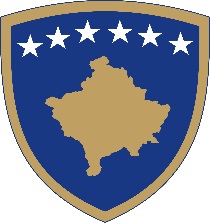 Republika e KosovësRepublika Kosova - Republic of KosovoQeveria - Vlada - GovernmentMINISTRIA E ADMINISTRIMIT TË PUSHTETIT LOKALMINISTARSTVO ADMINISTRACIJE LOKALNE SAMOUPRAVE/ MINISTRY OF LOCAL GOVERNMENT ADMINISTRATIONDokument konsultimi për PROGRAMIN NACIONAL PËR ZHVILLIM EKONOMIK LOKAL 2030Qëllimi i konsultimitPërmes konsultimit publik synohet të merren propozimet konkrete për PROGRAMIN NACIONAL PËR ZHVILLIM EKONOMIK LOKAL 2030 nga ministritë e linjës dhe instituciont tjera përgjegjëse për këtë proces. Pas përmbylljes së procesit të konsultimit publik, të gjitha kontributet e pranuara, do të shqyrtohen nga zyrtari përgjegjës, ku si rezultat i shqyrtimit të kontributeve dhe rekomandimeve të konsultimit do të hartohet dhe publikohet raporti për rezultatet e procesit të konsultimit publik. Në raportin e konsultimit publik, do të jepen informatat për secilin koment apo rekomandim që është marrë parasysh, si dhe sqarime apo arsyetimet për secilin koment që nuk është marrë në konsideratë.Afati përfundimtar për dorëzimin e përgjigjeveAfati përfundimtar i dorëzimit të kontributit me shkrim në kuadër të këtij procesi të konsultimit publik është nga 25.05.2023 deri më 14.06.2023. Të gjitha komentet e pranuara deri në këtë afat do të përmblidhen nga ana e zyrtarit përgjegjës të Ministrisë së Administrimit të Pushtetit Lokal.Të gjitha kontributet me shkrim duhet të dorëzohen në formë elektronike në e-mail adresën: fetije.begolli@rks-gov.net, me titull: PROGRAMI NACIONAL PËR ZHVILLIM EKONOMIK LOKAL 2030. Ju lutemi që në kuadër të kontributit tuaj me shkrim, të specifikoni qartë së në çfarë cilësie jeni duke kontribuar në këtë proces konsultimi (p.sh. në cilësi të përfaqësuesit të organizatës, kompanisë, në cilësi individuale, etj.)Komentet nga organizatatJu lutem, që komentet tuaja të ofrohen sipas udhëzimeve të shënuara më poshtë:Emri i organizatës që jep komente:Fushat kryesore të veprimit të organizatës:Informatat e kontaktit të organizatës (adresa, e-mail, telefoni):Data e dërgimit të komenteve: Republika e KosovësRepublika Kosova - Republic of KosovoQeveria - Vlada - GovernmentMINISTRIA E ADMINISTRIMIT TË PUSHTETIT LOKALMINISTARSTVO ADMINISTRACIJE LOKALNE SAMOUPRAVE/ MINISTRY OF LOCAL GOVERNMENT ADMINISTRATIONKonsultativni dokument zaNACIONALNI PROGRAM LOKALNOG EKONOMSKOG RAZVOJA 2030Svrha konsultacija_______________________________________________________________________Kroz javnu raspravu predviđeno je da se dobiju konkretni predlozi NACIONALNI PROGRAM LOKALNOG EKONOMSKOG RAZVOJA 2030 i resornih ministarstava i drugih institucija nadležnih za ovaj proces.Nakon završetka procesa javnih konsultacija, sve prispele priloge će pregledati odgovorni službenik, gde će kao rezultat pregleda doprinosa i preporuka konsultacija biti sastavljen izveštaj o rezultatima procesa javnih konsultacija. gore i objavljeno.U izveštaju o javnoj konsultaciji biće date informacije za svaki komentar ili preporuku koja je uzeta u obzir, kao i pojašnjenja ili opravdanja za svaki komentar koji nije uzet u obzir.Rok za dostavljanje odgovora____________________________________________________________________________Krajnji rok za dostavljanje pisanog doprinosa u okviru ovog procesa javnih konsultacija je od 25.05.2023 do 14.06.2023. godine.Sve komentare pristigle u ovom roku će sumirati odgovorni službenik Ministarstva lokalne uprave.Svi pisani prilozi se dostavljaju u elektronskoj formi na e-mail adresu: fetije.begolli@rks-gov.net, pod nazivom NACIONALNI PROGRAM LOKALNOG EKONOMSKOG RAZVOJA 2030. Molimo vas da u svom pisanom doprinosu jasno navedete u kom svojstvu doprinosite ovom procesu konsultacija (npr. kao predstavnik organizacije, kompanije, u individualnom svojstvu, itd.)Komentari od strane organizacijaMolimo da dostavite svoje komentare u skladu sa smernicama navedenim u nastavku:Naziv organizacije koja daje povratne informacije:Glavne oblasti aktivnosti organizacije:Kontakt podaci organizacije (adresa, e-mail, telefon):Datum slanja komentara:Republika e KosovësRepublika Kosova - Republic of KosovoQeveria - Vlada - GovernmentMINISTRIA E ADMINISTRIMIT TË PUSHTETIT LOKALMINISTARSTVO ADMINISTRACIJE LOKALNE SAMOUPRAVE/ MINISTRY OF LOCAL GOVERNMENT ADMINISTRATIONConsultation document forNATIONAL PROGRAM FOR LOCAL ECONOMIC DEVELOPMENT 2030The purpose of the consultation___________________________________________________________________________Through the public consultation, it is intended to receive concrete proposals for the NATIONAL PROGRAM FOR LOCAL ECONOMIC DEVELOPMENT 2030 and line ministries and other institutions responsible for this process.After the completion of the public consultation process, all the contributions received will be reviewed by the responsible official, where as a result of the review of the contributions and recommendations of the consultation, a report on the results of the public consultation process will be drawn up and published.In the public consultation report, information will be provided for each comment or recommendation that was taken into account, as well as clarifications or justifications for each comment that was not taken into consideration.Deadline for submission of responses___________________________________________________________________________The final deadline for submitting written input within this public consultation process is from  25.05.2023 to 14.06.2023.All comments received by this deadline will be summarized by the responsible official of the Ministry of Local Government Administration.All written contributions must be submitted in electronic form to the e-mail address: fetije.begolli@rks-gov.net, entitled NATIONAL PROGRAM FOR LOCAL ECONOMIC DEVELOPMENT 2030. Please, within your written contribution, clearly specify in what capacity you are contributing to this consultation process (eg as a representative of the organization, company, in an individual capacity, etc.)Comments from organizations________________________________________________________________________Please provide your comments according to the guidelines noted below:Name of organization providing feedback:The main areas of activity of the organization:Contact information of the organization (address, e-mail, telephone):Date of sending comments: